 							  Glasbena matica Trst 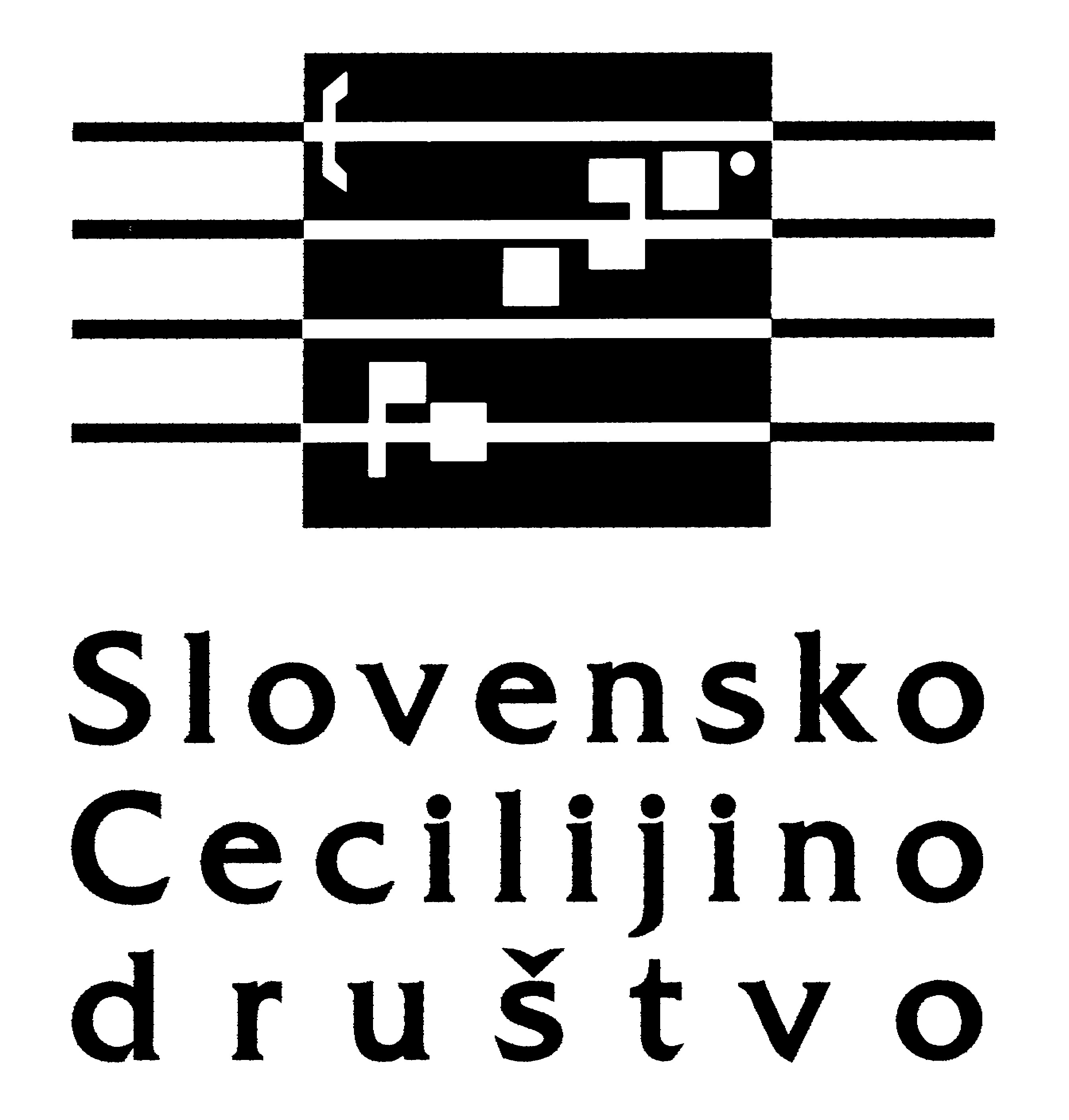 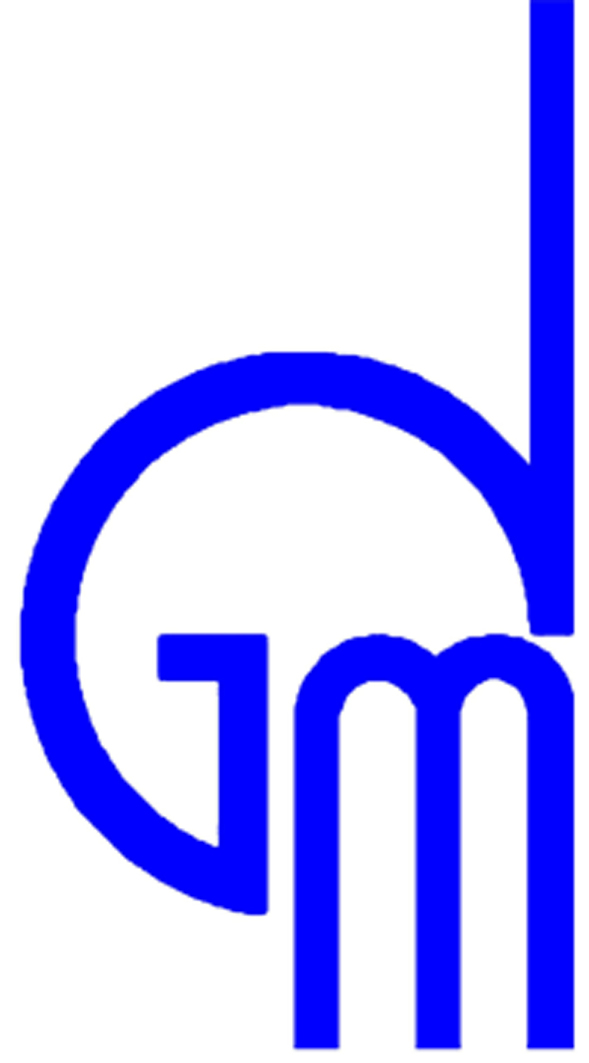 DAN SLOVENSKIH CERKVENIH GLASBENIKOV 2014Špeter / Benečija – petek 14. in sobota 15. novembra 2014PRIJAVNICAPodpisana/Podpisani  ……………………………………………………….........	Ulica, hišna številka ………………………………………………………...........Poštna številka, kraj ………………………………………………………...........Telefon …………………..... Prenosni telefon …………………..........................E-naslov ……………………………………………………….............................	se bom udeležila/udeležil Dneva slovenskih cerkvenih glasbenikov 2014 v Špetru.	DSCG se bom udeležila/udeležil v petek in soboto					☐DSCG se bom udeležil/udeležila v petek in soboto; prenočišča ne potrebujem		☐ Potovala/potoval bom z avtobusom 							☐Prenočišča ne potrebujem								☐DSCG se bom udeležila/udeležil samo v petek 					☐DSCG se bom udeležila/udeležil samo v soboto 					☐Sem članica/član Slovenskega Cecilijinega društva	       		Da  ☐	     Ne 	☐	Kraj in datum 	…………………………………………..	Podpis	  	…………………………………………..	Vaše osebne podatke bomo uporabili samo za organizacijo Dneva slovenskih cerkvenih glasbenikov 2014.